    INBJUDAN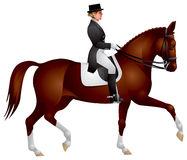 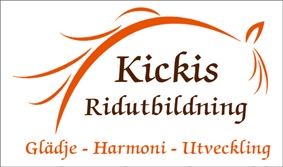         Välkommen till sommarkurs i Dressyr!Hemma hos Carin Barrsäter i Fallängetorp i KrylboMå 2/8-On 4/8 2021Denna kurs vänder sig främst till dig som tävlar dressyr. Min förhoppning är att ni som är med här kommer att träffas ute på tävlingsbanorna och att ni blir ett kompisgäng (nätverk) som kan hjälpa och stötta varandra på träning, tävling och framridning!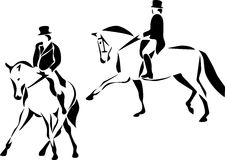 Välkomna! Kicki & Carin